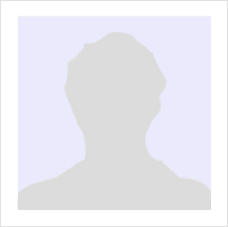 BEWERBUNGBeworbene Position:Musterpositionbei Muster AGMusterstadtAngaben des Bewerbers:Tim MustermannGrafikdesignerMusterweg 77, 12130 Stadt+49 176 6934443tim.muster@gmail.comAnlagen:Anschreiben, Lebenslauf, Zeugnisse,Empfelungsschreiben, Zertifikate Installieren der Schriftarten für diese Vorlage:Diese Vorlage wurde mit Premium-Schriftarten gestaltet. Die Schriftarten können hier kostenlos heruntergeladen und installiert werden: https://lebenslaufdesigns.de/wp-content/uploads/Schriftarten-1.zip Hinweis: Ohne die Installation der Schriftarten kann das Layout der Vorlage fehlerhalft dargestellt werden.Video-Anleitungen zur Bearbeitung dieser Vorlage: https://lebenslaufdesigns.de/wp-content/uploads/Anleitung-zur-Bearbeitung.pdf 